Obec Petrovce - Obecný úrad, Petrovce č. 89,  094 31  Hanušovce nad Topľou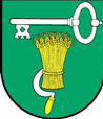 Z á p i s n i c az 1.riadneho  zasadnutia obecného zastupiteľstva v Petrovciach konaného dňa 12.12.2022Program zasadnutia:  1.  Otvorenie2.  Voľba návrhovej komisie a overovateľov zápisnice3.  Schválenie programu rokovania4.  Prejednanie a schválenie Plánu akčných úloh na rok 20235.  Prejednanie a schválenie Rozpočtu obce Petrovce na rok 2023 a výhľadovo na roky 2024 a   20256.  Prejednanie a schválenie Návrhu VZN č. 01/2022 o určení finančného pásma A a B na nákup potravín na jedlo podľa vekových kategórií stravníkov s účinnosťou od 1.1.20237.  Odovzdanie menovacích dekrétov členom Štábu CO a Krízového štábu  obce Petrovce    8.  Prejednanie Dodatku č. 1 k zmluve o poskytovaní právnych služieb 9.  Prejednanie a odsúhlasenie zásad odmeňovania poslancov obce Petrovce 10. Úprava rozpočtu v príjmovej a výdavkovej časti rozpočtu za rok 202211. Zoznámenie sa s obsahom listu audítora , zaslaného starostovi obce po vykonaní auditu       účtovnej závierky za rok 202112.Oznámenie funkcii, zamestnaní, činností a majetkových pomerov verejného funkcionára-       starostu obce13. Rôzne14. Návrh na uznesenie15. ZáverZasadnutie obecného zastupiteľstva otvoril starosta obce Ing. Miroslav Bobrik . Na úvod  privítal poslancov obecného zastupiteľstva a prítomných občanov .Zasadnutia sa zúčastnili 4 poslanci: p. A. Čurlik , Mgr. Hliboká Čurliková, Ing. Hadbavný a p. Rozkoš. Poslanec p. M.Čurlík sa ospravedlnil zo služobných d .Do návrhovej komisie boli zvolení: p. A. Čurlik a Mgr.  Hliboká Čurliková. Za        overovateľov zápisnice boli zvolení: Ing. Hadbavný a p. Rozkoš. Za zapisovateľku bola určená p. Adamová Za hlasovali 4 poslanci.Program rokovania bol doplnený v bode 6- Prejednanie a schválenie Návrhu VZN č.   01/2022 o určení finančného pásma A a B na nákup potravín na jedlo podľa vekových kategórií stravníkov s účinnosťou od 1.1.2023.Za doplnenie a schválenie  programu hlasovali 4 poslanci.      4.   Prejednaný a schválený Plán akčných úloh na rok 2023            a.  Rozlúčka s rokom 2022 a privítanie roka 2023       - 31.12.2022            b.  Deň žien                                                                   - 12.03.2023            c.  Stavanie mája                                                          -  30.04.2023            d. Deň matiek                                                               -  07.05.2023            e. Deň detí – juniáles                                                   -  18(11).06.2023             f. Futbalový turnaj                                                      -  24.07.2023             g. Stretnutie pod Lysou/Partizánske chodníčky          -  13.08.2023             h. Spomienkové zhromaždenie k 80-tému výročiu                  vypálenia obce fašistami                                         - 07.09.2023             ch. Stretnutie s jubilantmi a rodičmi                  novonarodených detí                                               - 22.10.2023           i. Slávnostné vianočného stromčeka a privítanie                 Mikuláša                                                                                      - 03.12.2023             j.  Rozlúčka s rokom 2023 a privítanie roka 2024           - 31.12.202          -za hlasovali 4 poslanci.      5.   Poslanci prejednali  a schválili Rozpočet obce Petrovce na rok 2023 a výhľadovo na              roky 2024 a 2025. Za hlasovali 4 poslanci.      6.  Obecným zastupiteľstvom bol prejednaný a schválený Návrh VZN č. 01/2022 o určení             finančného pásma A a B na nákup potravín na  jedno jedlo podľa vekových kategórií             stravníkov s účinnosťou od 1.1.2023.Za hlasovali 4 poslanci.      7.  Členom Štábu CO a Krízového štábu obce Petrovce boli starostom obce odovzdané            menovacie dekréty .      8.  Obecné zastupiteľstvo prejednalo Dodatok č. 1 k zmluve o poskytovaní právnych služieb.             Vzhľadom k značnému navýšeniu  poplatku za služby, poslanci  tento dodatok neschválili                a navrhli zrušiť zmluvu. Za zrušenie hlasovali 4.      9.  Boli prejednané  a schválené Zásady odmeňovania poslancov obce Petrovce, kde bola                  stanovená výška odmeny  800 Eur ročne , ktorá bude vyplatená jednorazovo a to za              mesiac november  v decembri.           Za hlasovali 4 poslanci.    10. Úpravu rozpočtu v príjmovej a výdavkovej časti rozpočtu za rok 2022 predložila p.            Adamová. V príjmovej časti sa týkalo položiek výnosov dane z príjmov, ostatné poplatky,            poplatky za mš a škd, stravné, príjmy zo ŠR a finančné operácie. Vo  výdavkovej časti           rozpočtu navýšenie : odstupné starostu, odvody do ZP a SP, energie BD, potraviny  ŠJ,           interiérové vybavenie MŠ a ZŠ, ktoré bolo schválené OZ, projektová dokumentácia            IBV.Za schválenie hlasovali 4 poslanci.    11. S obsahom  listu audítora zaslaného starostovi obce po vykonaní auditu účtovnej závierky            za rok 2021oboznámila obecné zastupiteľstvo p. Adamová , ktorý poslanci vzali na             vedomie.    12. Oznámenie funkcii, zamestnaní, činností a majetkových pomerov verejného funkcionára-             starostu obce Ing. Bobrika predložil sám pán starosta. Poslanci vzali na vedomie.    13. Rôzne:         Vystúpil Ing. Velčko ohľadom vodovodnej prípojky a kanalizácie k 4IBV, aký je záujem          zo strany obce , lebo do dnešného dňa nemá žiadnu odpoveď. Starosta obce ubezpečil, že          sa týmto bude zapodievať, ale požiadal o strpenie do konca roka, aby si mohol          preštudovať všetky prebraté materiály.      14.Návrh na uznesenie prečítala Mgr. Hliboká Čurliková  a oboznámila prítomných            s prijatým uznesením.      15.Na záver sa pán starosta poďakoval prítomným za účasť a ukončil OZ.Zapísala: Emília Adamová		                                  ................................Overovatelia: Ing. Peter Hadbavný                       		................................	                      Rastislav Rozkoš                                             ................................